St. John the Baptist C of E Primary School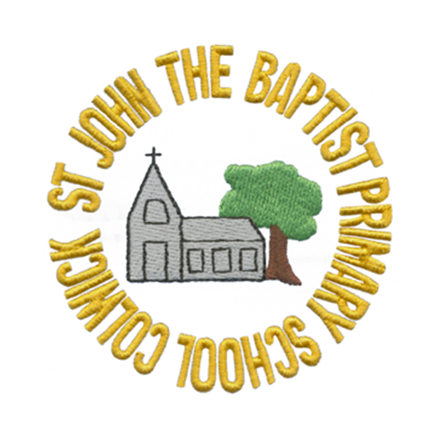 Life in all its fullnessPhonics PolicyJuly 2022Daniel 1:17 ‘God gave knowledge and understanding of all kinds of literature and learning. And Daniel could understand visions and dreams of all kinds.’According to the Department of Education (DfE);‘A complete systematic synthetic phonics (SSP) programme is one that provides:all that is essential to teach SSP to children in reception and key stage 1 years of mainstream primary schoolssufficient support for children in reception and key stage 1 to become fluent readersa structured route for most children to meet or exceed the expected standard in the year one phonics screening checkall national curriculum expectations for word reading through decoding by the end of key stage 1.’(DfE, 2021)At St John the Baptist Primary School, we aim to provide all children with a complete and robust phonics programme to enable them to read and write effectively and quickly using the Read Write Inc. Phonics programme. Children progress onto Read Write Inc. Spelling once they can read with accuracy and speed.Read Write Inc. Phonics The programme is for: Pupils in Year R to Year 2 who are learning to read and write. Any pupils in Years 2, 3 and 4 who need to catch up rapidly. In Read Write Inc. Phonics pupils: Decode letter-sound correspondences quickly and effortlessly, using their phonic knowledge and skills. Read common exception words on sight. Understand what they read. Read aloud with fluency and expression. Write confidently, with a strong focus on vocabulary and grammar. Spell quickly and easily by segmenting the sounds in words. Acquire good handwriting. In addition, we teach pupils to work effectively with a partner to explain and consolidate what they are learning. This provides the teacher with opportunities to assess learning and to pick up on difficulties, such as pupils’ poor articulation, or problems with blending or alphabetic code knowledge. We group pupils homogeneously, according to their progress in reading rather than their writing. This is because it is known that pupils’ progress in writing will lag behind progress in reading, especially for those whose motor skills are less well developed. In the foundation Stage, we emphasise the alphabetic code. The pupils rapidly learn sounds and the letter or groups of letters they need to represent them. Simple mnemonics help them to grasp this quickly. This is especially useful for pupils at risk of making slower progress. This learning is consolidated daily. Pupils have frequent practice in reading high frequency words with irregular spellings – common exception words. We make sure that pupils read books that are closely matched to their increasing knowledge of phonics and the common exception words. This is so that, early on, they experience success and gain confidence that they are readers. Re-reading and discussing these books with the teacher supports their increasingly fluent decoding. Children will have a reading book that matches their phonic development as well as one which links to the book banding system used as children progress through school. This book will be similarly matched to a child’s phonic development but will also review previous sounds along with those which children may not yet have been taught. This provides exposure to future sounds as well as stories with broader content.Alongside this, the teachers read a wide range of stories, poetry and non-fiction to pupils; they are soon able to read these texts for themselves. Embedding the alphabetic code early on means that pupils quickly learn to write simple words and sentences. We encourage children to compose each sentence aloud until they are confident to write independently. We make sure children write every day. Pupils write at the level of their spelling knowledge. The quality of the vocabulary they use in their writing reflects the language they have heard in the books the teacher has read to them; they will have also discussed what the words mean. Our aim is for pupils to complete the phonics programme as quickly as possible. The sooner they complete it, the sooner they will be able to choose books to read at their own interest and comprehension level.Once children complete the Read Write Inc. Phonics programme they are taught in Year 2 and thereafter, using Read Write Inc. Spelling. The spelling sessions consist of a focus spelling pattern each week. Children record the dots and dashes, take part in peer tutoring, change the root words, focus on letter formation and the application of words to compose sentences. This routine is almost the same in every year group each week so that children know what to expect and can focus on the spelling of words rather than a task that has been given. Following this system enables the consistent and robust nature of the phonics programme to continue in to spelling throughout school.Assessing and tracking progress We assess all pupils following Read Write Inc. Phonics using the Entry Assessment. We use this data to assign children to one of our Read Write Inc. Phonics groups. For children above Year 2, this will apply to children who require phonics support along with Read Write Inc. Spelling. This gives us a very good indication of how well children are making progress relative to their starting points. We do this for all pupils, whenever they join us, so we can track all children effectively, including those eligible for the pupil premium. For pupils on the Read Write Inc. Phonics programme, we record their starting date and entry point on the tracker to monitor the rate at which they are making progress. We can also easily identify those who joined the programme later. In addition, we use a standardised reading test each term so that we can ensure that the gains our pupils are making are age-appropriate.Pupils who are making slower progress usually complete the programme by the end of Year 2. We support pupils who have identified special educational needs for however long it takes until they can read. For example, we identify those who are at risk of falling behind their peers immediately – whatever their age. Highly trained staff tutor theses pupils for 15 minutes every day, using the Read Write Inc. One-to-one tutoring programme. If a child arrives in Key Stage 2 reading below their chronological age or with English as an additional language they are taught Read Write Inc. Phonics until they too catch up with their peers. By the end of Key Stage 1, our pupils are able to read aloud age-appropriate texts accurately and with sufficient speed for comprehension. This means that we can focus on developing their comprehension, preparing them well for transition to Key Stage 2. Their good decoding skills mean that they have a sound strategy for decoding unfamiliar words when they come across them at whatever stage or in any subject, even into secondary school.Quality of teaching, learning and assessment The programmes’ ‘cycle of instruction’ means that, after direct instruction and guided practice, the pupils teach another pupil. In this way they all rehearse and consolidate what they have been learning. This helps the pupils to make their understanding clear to themselves and helps the teacher deal with any misconceptions. ‘Partner teaching’ is a key assessment tool. We also use this approach very effectively in other subjects. In Read Write Inc. Phonics, because the pupils are grouped in terms of their reading ability, children are reading at an appropriate decoding level every day. The homogeneous groups in the Phonic lessons help us to focus the teaching and ensure pupils learn to read quickly. Assessments take place every six to eight weeks. They are carried out by the same member of staff to ensure consistency and this data is used for the Reading and Phonics Lead to group children and set targets for the next assessment point. This data allows us to intervene in different ways. For instance, we quickly move pupils to another group if they are progressing faster than their peers. Those who continue to struggle have one-to-one tutoring so that they keep up. All the pupils are engaged, with a positive impact on their behaviour. They learn to participate fully: we agree with them the rules for working in a group or discussing with a partner. We discourage ‘hands up’ for answering questions because we believe that all pupils should answer every question. The teacher selects pupils to answer. The Read Write Inc. programmes have detailed lesson plans. These give the teachers practical day-to-day guidance, but we work hard to build on these plans so that the lessons are matched carefully to the needs of their particular group. Every activity is prepared thoroughly and has a clear purpose. The teacher explains this at the beginning so that the pupils understand, during the activity, what they are learning and why.Additional support for lower-attaining pupils learning to read Pupils in the ‘lowest’ attaining group have the widest variety of needs. This is therefore the least homogeneous group. In order to give this group of children the same carefully targeted teaching as all the other groups, some of these pupils have daily one-to-one tutoring for 10 to 20 minutes, in addition to their group session in the morning. This tutoring helps us to meet their individual needs. Once these pupils have learnt to read they will receive additional support when learning to spell. Feedback and marking We emphasise constructive feedback. For example, we praise pupils for how hard they work together to ensure that their learning is successful. We have clear systems for marking pupils’ work. Pupils know their teacher’s expectations for each activity. We mark short activities with the pupils in the lesson. We discuss the outcomes with the group and individuals so that the marking is genuinely used to take forward pupils’ learning.Quality of teaching and pupils’ progress The deputy head teacher and reading leader monitor pupils’ progress together until every child can read. No child is left behind to struggle. We record lesson observations and any subsequent coaching alongside the ‘teacher tracker’ so that we can see if there is a correlation between the quality of the teaching and the progress pupils make. The Read Write Inc. ‘cycle of instruction’ is embedded across the curriculum – MTYT, TTYP. Pupils do not raise their hands to answer questions. Close grouping in Phonics is maintained – pupils are moved on quickly. The purpose of each activity is clear to both teachers and pupils. Planning and marking is thorough. In Phonics, pupils read books at home that closely match their word reading ability. In Literacy and Language, pupils read widely and often at home. Teaching is monitored thoroughly (see Leadership and Management). Personal development, behaviour and welfare Pupils have very positive attitudes to the programme. Their good behaviour and the virtual absence of low-level disruption in lessons contribute to the progress they make. We support this behaviour by using silent signals for gaining their attention, for setting up partner routines, and for managing the way pupils move around the classroom. Everyone uses the same signals. The teachers are encouraged to use these strategies in other lessons, too, so that the approach to behaviour is consistent throughout the day. We believe that the partner work and the homogeneous groupings organised to teach Read Write Inc. Phonics, help the pupils learn to work together. Effective partner work has the benefit of helping pupils to work closely with others – especially those who are not their best friends. Quick bonding activities help new partners to get to know one another. Boys and girls, first and second language learners, assertive and reticent pupils, and pupils of different ages learn to get on together. Potential bullying is explored and discussed so pupils know how this can develop and how to deal with it if it does. Pupils are taught the manners and behaviour that are necessary to work with adults and other pupils. Adults are expected to demonstrate positive attitudes and good manners, and to act as role models for pupils.Praise for hard work and good behaviour is fundamental to pupils’ progress. The values of courtesy, consideration and kindness are at the heart of every lesson, taught through the programme and embedded in other lessons. All the staff use the same positive strategies for behaviour management across the school. Working well together, as part of a team, is at the core of the school’s work – for staff and pupils.Attendance The programmes are intensive and cumulative, so poor attendance severely disrupts the progress of any pupils who are absent, for however short a time. All staff use the management signals consistently in and out of lessons. Partner work is modelled and practised until pupils work willingly and supportively with pupils who are not their friends. Praise is fundamental in helping pupils make progress and behave courteously. Staff are consistently kind, considerate to each other and to pupils – no shouting, shushing and nagging. Pupils attend every day, unless poorly. Effectiveness of leadership and management Shared vision The school’s shared vision is that every pupil learns to read quickly and continues to read – widely and often. The deputy head teacher works with all the staff to ensure that this happens. In particular, she works closely with the phonics and reading leader to monitor the quality of teaching and to provide coaching for all staff.The role of the reading leader is critical. Alongside the deputy head teacher and head teacher, the reading leader drives the teaching of Read Write Inc. Phonics, ensuring that all pupils follow the Literacy and Language programme by the end of Year 1 / Term 1 Year 2. The reading leader’s roles include: ensuring that our teaching of reading is of the highest quality and that all our pupils make progress. ensuring pupils in the ‘lower progress’ group are making good progress and organising one-to-one tutoring for the pupils who need extra support. keeping the groups homogeneous, i.e. at the same reading level providing further training (through masterclasses, coaching/ observation and face-to-face feedback) She can give this support every day because she does not teach a group herself every day. Teachers alert the reading leader to any pupil whose progress is faster or slower than the rest of their group. The reading team is made up of a team of good teachers and teaching assistants (TAs) who each teach a group of pupils at the same reading level. The Literacy and Language leader’s roles include: ensuring that our teaching of literacy is of the highest quality and that all our pupils make progress providing further training (through masterclasses, coaching/ observation and face-to-face feedback) organising extra support for slower progress children. Professional development A key element of Read Write Inc. is consistent whole-school practice, underpinned by appropriate professional development. The head teacher, all the teachers and teaching assistants are trained to teach reading. Staff have all received training and this is refreshed regularly.In weekly masterclasses staff analyse teaching and behaviour steps that set the agenda for the next week’s observation and feedback schedule. Parents and carers We invite parents/carers to an initial meeting to show how they can help their children read at home. We would like them to help their children, but we also recognise that some are not well-placed to do this. If they don’t, their children won’t suffer; it is our job to teach their children to read. For those who do not or cannot attend, information from meetings is available on our website. We ensure that pupils whose parents do not attend keep up with their peers. We check that they make good progress in lessons, we give them extra one-to-one lessons, and we encourage them to read to themselves and to siblings at home. Date written/reviewed: July 2022Next review date: July 2023